РЕШЕНИЕРассмотрев проект решения о внесении изменений в Решение Городской Думы Петропавловск-Камчатского городского округа от 18.11.2010 № 305-нд «О земельном налоге на территории Петропавловск-Камчатского городского округа», внесенный Главой Петропавловск-Камчатского городского округа Иваненко В.Ю., в соответствии с главой 31 Налогового кодекса Российской Федерации, статьей 28 Устава Петропавловск-Камчатского городского округа, Городская Дума Петропавловск-Камчатского городского округаРЕШИЛА:1. Принять Решение о внесении изменений в Решение Городской Думы Петропавловск-Камчатского городского округа от 18.11.2010 № 305-нд «О земельном налоге на территории Петропавловск-Камчатского городского округа». 2. Направить принятое Решение Главе Петропавловск-Камчатского городского округа для подписания и обнародования.Председатель Городской ДумыПетропавловск-Камчатского городского округа				            		           Г.В. МонаховаРЕШЕНИЕот 30.10.2019 № 208-ндО внесении изменений в Решение Городской Думы Петропавловск-Камчатского городского округа от 18.11.2010 № 305-нд«О земельном налоге на территории Петропавловск-Камчатского городского округа»Принято Городской Думой Петропавловск-Камчатского городского округа(решение от 30.10.2019 № 534-р)1. В статье 2: 1) подпункт «б» пункта 2 дополнить словами «(под многодетной семьей в целях настоящего Решения понимается семья, состоящая из родителей (1 из родителей и отчима или мачехи) и (или) иных законных представителей детей (усыновителей, опекунов, попечителей, приемных родителей) либо одинокого родителя или иного законного представителя детей (усыновителя, опекуна, попечителя, приемного родителя) и 3 и более детей в возрасте до 18 лет (рожденных, пасынков, падчериц, усыновленных, находящихся под опекой или попечительством по договору об осуществлении опеки или попечительства либо по договору о приемной семье)»;2) пункт 3 изложить в следующей редакции:«3) 0,2 процента – в отношении земельных участков, не используемых в предпринимательской деятельности, приобретенных (предоставленных) для ведения личного подсобного хозяйства, садоводства или огородничества, а также земельных участков общего назначения, предусмотренных Федеральным законом от 29.07.2017 № 217-ФЗ «О ведении гражданами садоводства и огородничества для собственных нужд и о внесении изменений в отдельные законодательные акты Российской Федерации»;»;3) подпункт «б» пункта 4 дополнить словами «(за исключением земельных участков, приобретенных (предоставленных) для индивидуального жилищного строительства, используемых в предпринимательской деятельности)».2. В статье 3:1) в части 1:пункт 6 изложить в следующей редакции:«6) управляющие компании индустриальных (промышленных) парков - в отношении земельных участков, составляющих территорию индустриального (промышленного) парка, - в течение 3 налоговых периодов подряд, начиная с налогового периода, следующего за налоговым периодом, в котором юридическому лицу присвоен статус управляющей компании индустриального (промышленного) парка;»;дополнить пунктом 7 следующего содержания:«7) резиденты индустриального (промышленного) парка - в отношении земельных участков, находящихся в границах территории индустриального (промышленного) парка, - в течение 3 налоговых периодов подряд, начиная с налогового периода, следующего за налоговым периодом, в котором присвоен статус резидента индустриального (промышленного) парка).».2) абзац первый части 2 изложить в следующей редакции:«2. Пенсионерам, получающим пенсии, назначаемые в порядке, установленном пенсионным законодательством Российской Федерации, а также физическим лицам, соответствующим условиям, необходимым для назначения пенсии в соответствии с законодательством Российской Федерации, действовавшим на 31 декабря 2018 года, устанавливается льгота по уплате земельного налога в отношении 1 земельного участка (по выбору налогоплательщика), находящегося в собственности, постоянном (бессрочном) пользовании или пожизненном наследуемом владении и не используемого для предпринимательской деятельности, в виде уменьшения налоговой базы на не облагаемую налогом сумму в следующих размерах:».3. В статье 4:1) в наименовании слова «и сроки» исключить;2) часть 1 исключить;3) абзац четвертый части 2 исключить.4. Настоящее Решение вступает в силу с 01.01.2020, но не ранее чем по истечении 1 месяца со дня официального опубликования и не ранее 1 числа очередного налогового периода, за исключением подпункта 2 пункта 2 и подпунктов 1, 3 пункта 3 настоящего Решения.Действие подпункта 2 пункта 2 настоящего Решения распространяется на правоотношения, возникшие с 01.01.2019.Подпункты 1, 3 пункта 3 вступают в силу с 01.01.2021 года, но не ранее чем по истечении 1 месяца со дня официального опубликования настоящего Решения.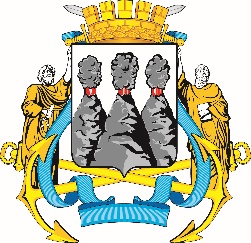 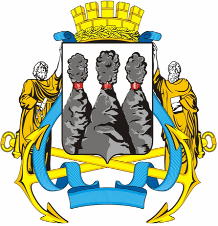 ГОРОДСКАЯ ДУМАПЕТРОПАВЛОВСК-КАМЧАТСКОГО ГОРОДСКОГО ОКРУГАот 30.10.2019 № 534-р23-я сессияг.Петропавловск-КамчатскийО принятии решения о внесении изменений в Решение Городской Думы Петропавловск-Камчатского городского округа от 18.11.2010 № 305-нд                              «О земельном налоге на территории Петропавловск-Камчатского городского округа»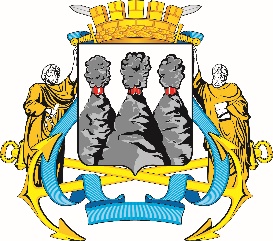 ГОРОДСКАЯ ДУМАПЕТРОПАВЛОВСК-КАМЧАТСКОГО ГОРОДСКОГО ОКРУГАГлаваПетропавловск-Камчатскогогородского округаВ.Ю. Иваненко